                         PREFEITURA MUNICIPAL DE DESCANSO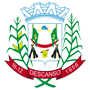 SECRETARIA MUNICIPAL DE ESPORTES – SME		FICHA DE INSCRIÇÃO 25o JOGOS ABERTOS DE DESCANSO 2017MODALIDADE: BOCHA 48  CATEGORIA: MASCULINOCOMISSÃO TÉCNICARESPONSÁVEIS PELA EQUIPEOBS: CONGRESSO TÉCNICO EM 01/06/2017                CLÁUDIO KARLINSKI		      	        SADI INÁCIO BONAMIGO          Secretário Municipal de Esportes			                 Prefeito MunicipalEQUIPE:N0NOME DO ATLETANÚMERO RGASSINATURA010203040506FUNÇÃONOME	NÚMERO RGASSINATURATÉCNICOAUX. TÉCNICOMASSAGISTANOMETELEFONENÚMERO RGASSINATURA